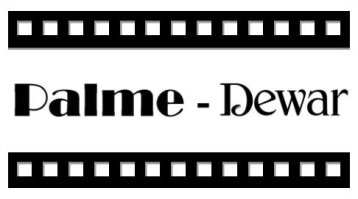 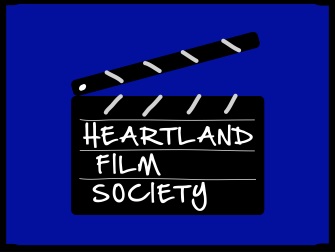 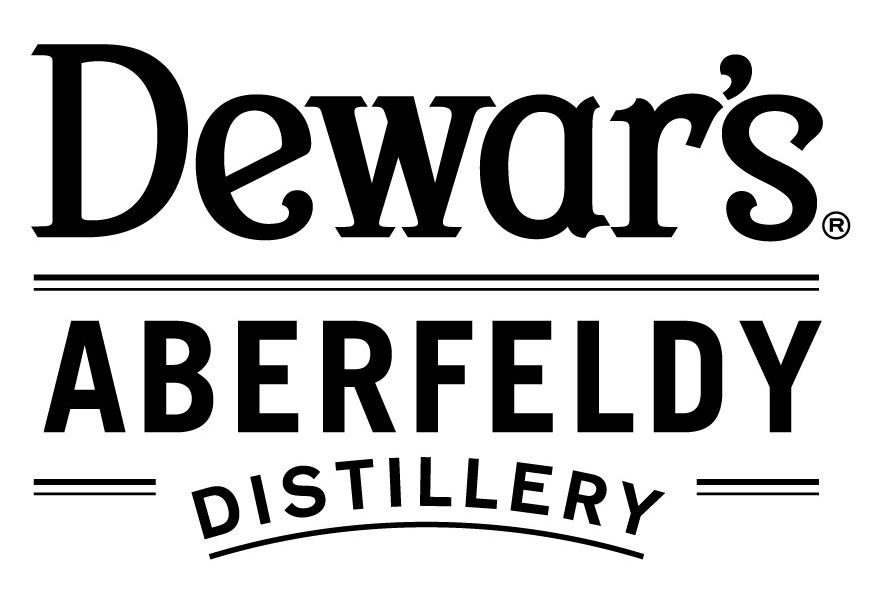 Palme-Dewar Short Film Competition 2018Registration formRegistration by 			Friday 28th September 2018Entry fee £10 per filmSubmission of film(s) by 		Friday 19th October 2018Competition event 			Saturday 17th November 2018Films must have been completed between 2016 and 2018Each film entry should be no more than 10 minutes in lengthPlease complete the registration form and return by 28th September 2018:Please send the entry fee of £10 per film when registering:Please submit your film(s) by 19th October 2018:Heartland Film Society:	 	www.heartlandfilmsociety.org.uk	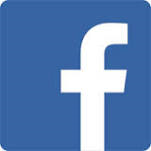 Palme-Dewar competition: 		www.palme-dewar.co.ukName:	Postal address:Email address:Contact telephone number: Number of films being entered:Film TitleDirector / ProducerRun time (mins)123By post toPalme-Dewar Competition, Heartland Film Society,The Locus Centre, The Square, Aberfeldy PH15 2DDOR by email tooscar@heartlandfilmsociety.org.ukBy chequePayable to ‘Heartland Film Society’Include the registration form with your cheque and post to the above addressOR by BACSPayable to Bank of Scotland, Aberfeldy Branch 80-05-22, Account 00412884      Include surname, initial and ref: PD18 with the BACS payment and send the registration form separatelyIf paying by this method, enter details in the box belowBy post1 film per DVD / Blu-ray disc to the above addressEnsure your film(s) can be viewed with Windows Media Player and/or Apple QuicktimeOR onlineUpload your film(s) to Vimeo or other online screenerEnsure privacy settings allow access by Heartland Film SocietyInclude web link and password here or email the information separately to the email address aboveAcceptable formatsiMovie, .mp4, .movIf you cannot provide your film in one of these formats or have any other questions, please contact us at the email address above.CopyrightBy registering and submitting the named film(s) to the competition, you confirm that you have the right to do so and that copyright has been acquired as appropriate for all film content. Film screeningOn our part, Heartland Film Society (HFS) confirms that submitted film(s) will not be screened outwith the competition event, except by prior arrangement with the film owner(s). Short-listed films will be provided by HFS to Dewars Aberfeldy Distillery for screening at the competition event.Winning film-makers will be invited to participate in a screening of their film at a later date, at the Birks Cinema, Aberfeldy.Your signature: